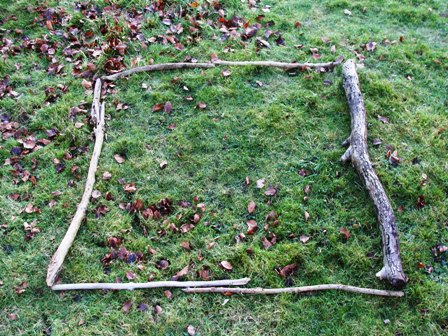 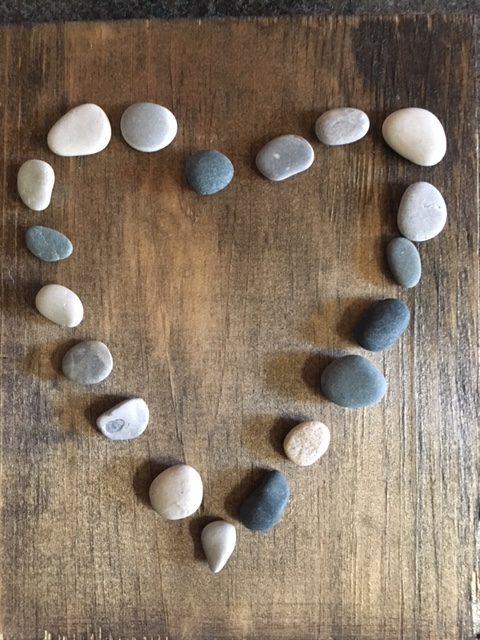 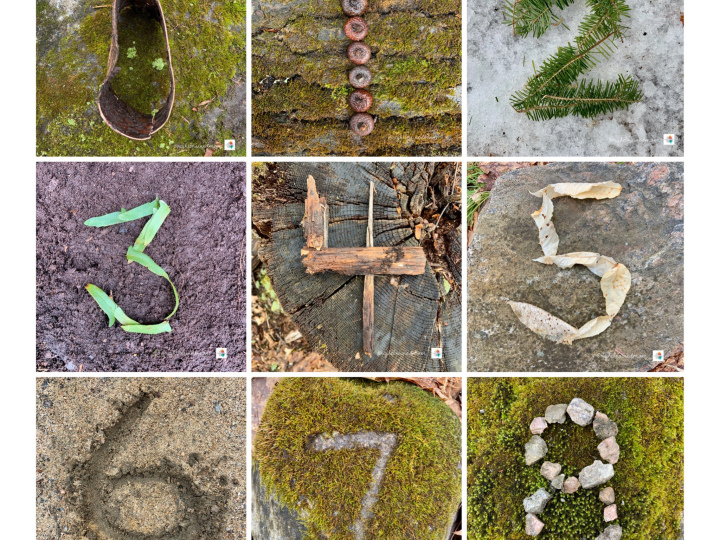 MondayDaily task – enjoy some exercise with your adult Independently get dressed with limited help from your grown up. Home learning task 1: Can you use objects in your garden or around your home to make numbers or shapes?Daily task – enjoy creative timeDaily task – enjoy lunch with your adult and tidy upDaily task – enjoy quiet time. Read to your grown uphttps://home.oxfordowl.co.uk/
reading/learn-to-read-phonics/ (this is a good link to use)Home learning task 2:Log onto Education city. Can you play the Garden bugs listen to a story game?Home learning task 3:Listen to the story of ‘The Snail and the Whale’ Read by the author Julia Donaldson.https://www.youtube.com/watch?v=hheolVGZVvsDaily task – enjoy outdoor / fresh air timeTuesdayDaily task – enjoy some exercise with your adult Independently get dressed with limited help from your grown up. Home learning task 1:Listen to the song’ Bug and Roll’ by Pinkfong on you tubehttps://www.youtube.com/watch?v=oybEMWW23uUCan you move like a mini beast, Buzz like a bee, Wriggle like a worm, crawl like a caterpillar, flap your wings like a butterfly and run as fast as a spider? Daily task – enjoy creative timeDaily task – enjoy lunch with your adult and tidy upDaily task – enjoy quiet time. Read to your grown uphttps://home.oxfordowl.co.uk/
reading/learn-to-read-phonics/ (this is a good link to use)Home learning task 2:Make non-cook playdough then complete dough disco .Recipe: 1 cup of flour½ cup of salt1tbsp vegetable oil1 cup water.Can you make some playdough worms. Can you make your worm thinner by rolling it. Can you ask your grown up to say a number and you could roll out that many worms. Who can make the longest worm? Who can make their worm bigger, smaller?Home learning task 3:Watch Mr Tumble’s sun safety clip. Can you tell, your grown up what you need to stay safe in the sun, Draw or make a picture of a sunshine. Send us a picture of your sunshine pictures or you in your sunhat ready for the sun.https://www.youtube.com/watch?v=7tjhvy19KT0Daily task – enjoy outdoor / fresh air timeWednesdayDaily task – enjoy some exercise with your adult Independently get dressed with limited help from your grown up. Home learning task 1Listen to the song ‘Herman the Worm. Can you join in with the actions?https://www.youtube.com/watch?v=8in6ZGCLbUsDaily task – enjoy creative timeDaily task – enjoy lunch with your adult and tidy upDaily task – enjoy quiet time. Read to your grown uphttps://home.oxfordowl.co.uk/
reading/learn-to-read-phonics/ (this is a good link to use)Home learning task 2:Ask a grown up to help (or have a go yourself) at writing different letter sounds. Look round your home. Can you find different objects that begin with the same initial sound. E.G s-sock, c-cake.Home learning task 3:Can you practise the egg and spoon race by asking a grown up hard boil an egg or by rolling a pair of socks for the egg.Daily task – enjoy outdoor / fresh air timeThursdayDaily task – enjoy some exercise with your adult Independently get dressed with limited help from your grown up. Home learning task 1:Can you collect 2 sets of objects and count how many are in each group and then how many altogether.Daily task – enjoy creative timeDaily task – enjoy lunch with your adult and tidy upDaily task – enjoy quiet time. Read to your grown uphttps://home.oxfordowl.co.uk/
reading/learn-to-read-phonics/ (this is a good link to use)Home learning task 2:Either you or your grown up write numbers up to 10. Can you draw that many mini-beasts?Home learning task 3:Log onto purple mash. Draw and colour a flower picture. Click save to show us your work.Daily task – enjoy outdoor / fresh air timeFridayDaily task – enjoy some exercise with your adult Independently get dressed with limited help from your grown up. Home learning task 1:Can you copy the actions on Shake your sillies out on brain break songshttps://www.youtube.com/watch?v=NwT5oX_mqS0Daily task – enjoy creative timeDaily task – enjoy lunch with your adult and tidy upDaily task – enjoy quiet time. Read to your grown uphttps://home.oxfordowl.co.uk/
reading/learn-to-read-phonics/ (this is a good link to use)Home learning task 2:Turn a milk bottle into a watering can. (Ask your grown up to poke holes in the lid)Help to water the flowers in your garden or play with some water in a bowl pretending to water the flowers. Home learning task 3:Log in to Purple Mash. Click on the simple city. Design your own Garden. Click save so that we can see your creationDaily task – enjoy outdoor / fresh air time